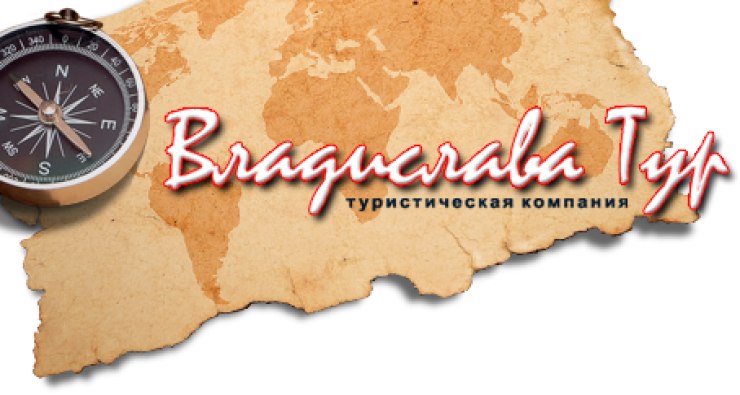 ОТДЫХ В ЖЕЛЕЗНОМ ПОРТУ – 2018ПАНСИОНАТ ФЛАМИНГО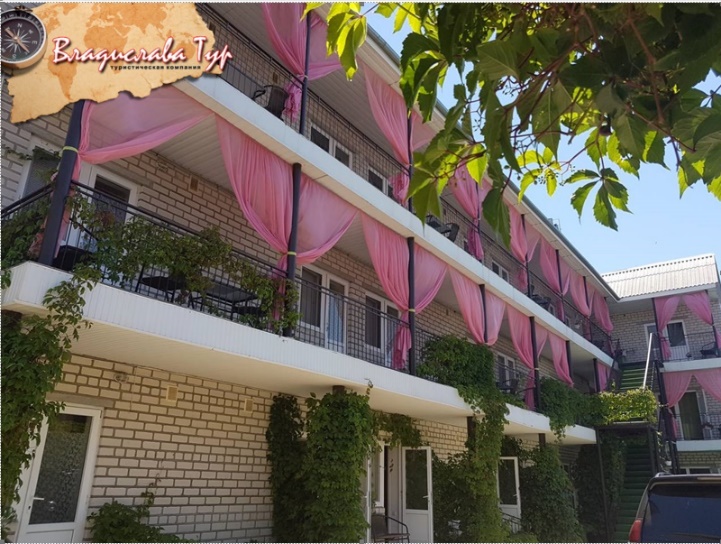 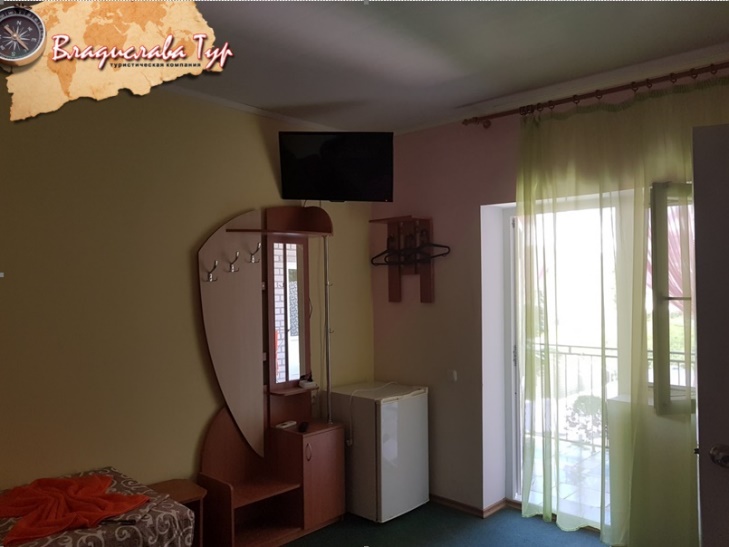 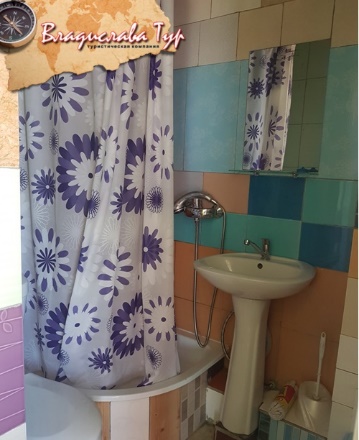 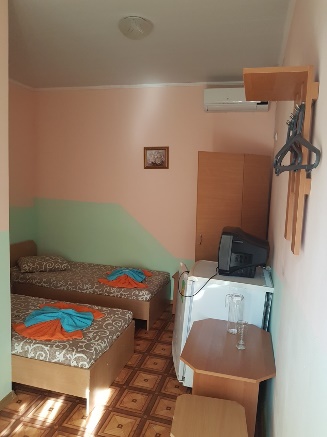 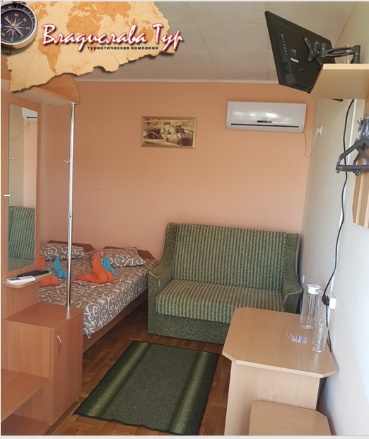 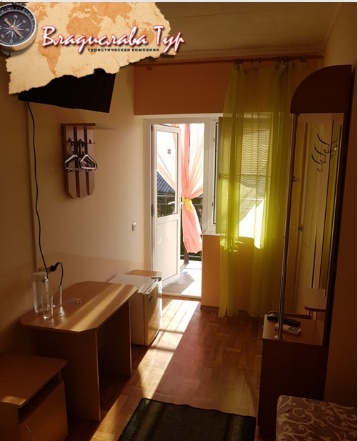 Пансионат расположен в центре курортного поселка Железный Порт, в 300 метрах (5-7 минутах ходьбы) от моря. Рядом находятся кафе, столовая, детский городок, продуктовые магазины, аптека, остановка автобусов. 
ПРОЖИВАНИЕ: в 2-3-хместных благоустроенных номерах с удобствами (туалет, умывальник, душ), спутниковое телевидение, холодильник, кондиционер. Круглосуточно горячая и холодная вода, Wi-Fi
На территории пансионата расположены уютные беседки для отдыха, также оборудована кухня для самостоятельного приготовления пищи (холодильники, газовые плиты, посуда, кухонные принадлежности). Есть бесплатный мангал для приготовления шашлыка или овощей-гриль. 
Смена постельного белья производится 1 раз в 7 дней или по просьбе гостя. 
Расчетное время: 
заселение - не раньше 12.00
выселение - не позднее 10.00
Пляж: общекурортный, широкий песчаный, с умеренно пологим дном, открытое Черное море. 
Инфраструктура курорта: аквапарк, водные горки, прогулки на катерах и яхтах, водные мотоциклы, детские аттракционы, луна-парки, залы компьютерных игр, многочисленные бары и кафе, молодежные дискотеки, ночные клубы, продовольственные и промышленные магазины, рынки, а также в 30-ти километрах от пансионата находится гейзерный источник с горячей бором-йодистой лечебной водой. ПАНСИОНАТ КЕНГУРУ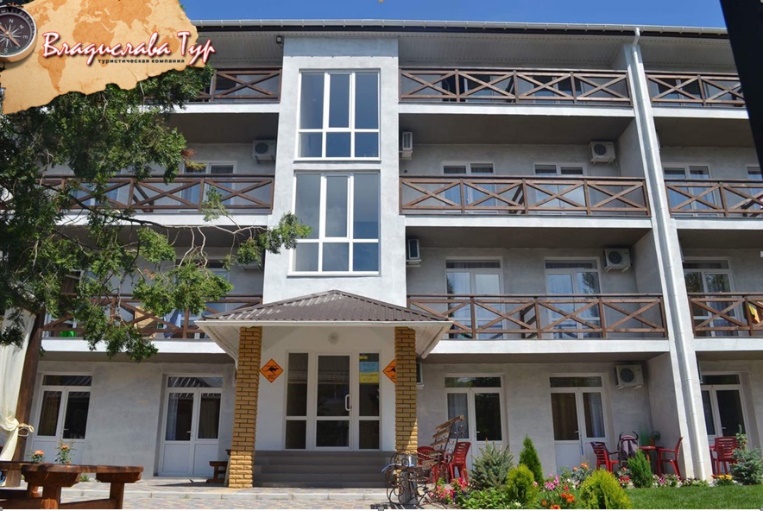 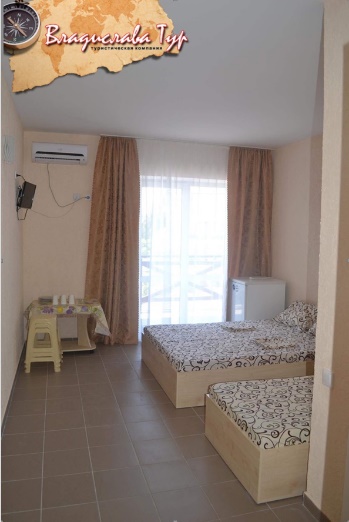 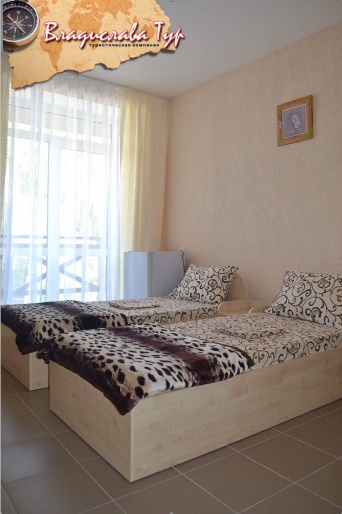 Пансионат построен в 2015 году прямо возле Черноморского пляжа в 2 минутах ходьбы (около 200 метров) и имеет закрытую охраняемую территорию, во дворе есть платная стоянка для легковых машин(количество мест ограничено, места не бронируются) рядом есть платные стоянки , детская площадка, столики для отдыха, мангал для приготовления шашлыка. Для полноценного отдыха предлагаеется трехразовое питание в комфортабельной столовой (обслуживание официантом, кондиционер, около 180-200 гривен/день) с широким выбором первых и вторых блюд, есть возможность выбирать завтрак+обед, завтрак ужин, /По желанию/.ПРОЖИВАНИЕ: размещение гостей в 2-3 местных просторных и комфортабельных номерах со всеми удобствами (телевизор, холодильник, душ, туалет, кондиционер, балкон/терраса).ИСПОЛЬЗОВАНИЕ МУЛЬТИВАРКИ, ПАРОВАРКИ ИЛИ ЭЛЕКТРИЧЕСКОЙ ПЛИТКИ В НОМЕРЕ ЗАПРЕЩЕНО!!! ИНФРАСТРУКТУРА: в 1-3 минутах ходьбы от базы расположены почта, центральный рынок, ряд магазинов и автовокзал. На набережной много кафе, ресторанов, дискотек и игровых залов. В стоимость тура входит:проезд автобусомпроживание в выбранной базе сопровождение руководителяДополнительно оплачивается:туристическая услуга  40руб– взрослый, 20руб – ребенок до 12 летмедицинская страховкаЧТУП «Владислава Тур»220004, г. Минск, ул. М.Танка, 20-223Тел: (017) 2030251; (017) 3958587;(029)663 54 22; (044) 7144129; (029) 8775931E-mail: vladislavatur@mail.ruSkype: ann-vladislavatur, vladislavaturrВЫЕЗД ИЗ МИНСКАДАТЫ ОТДЫХАПРИЕЗД В МИНСКМЕСТО В 2-3-МЕСТ НОМЕРЕДОП МЕСТОв 2-мест номере(ДИВАН)ДЕТИ ДО 3 ЛЕТ БЕЗ МЕСТА17.06.201818.06-28.0629.06.20181451255022.06.201823.06-03.0704.07.20181601305027.06.201828.06-08.0709.07.20181801355002.07.201803.07-13.0714.07.20181851405007.07.201808.07-18.0719.07.20181851405012.07.201813.07-23.0724.07.20181901455017.07.201818.07-28.0729.07.20181951505022.07.201823.07-02.0803.08.20181951505027.07.201828.07-07.0808.08.20181951505001.08.201802.08-12.0813.08.20181951505006.08.201807.08-17.0818.08.20181951505011.08.201812.08-22.0823.08.20181951505016.08.201817.08-27.0828.08.20181951505021.08.201822.08-01.0902.09.201819515050ВЫЕЗД ИЗ МИНСКАДАТЫОТДЫХАПРИЕЗД В МИНСКМЕСТО В2-МЕСТ НОМЕРЕМЕСТО В3-МЕСТ НОМЕРЕДЕТИ ДО 10 ЛЕТПРИ 2 ВЗРМЕСТО В 2-3-МЕСТ НОМЕРЕ (4 ЭТАЖ)ДЕТИ ДО 3 ЛЕТ БЕЗ МЕСТА17.06.201818.06-28.0629.06.20181551501355022.06.201823.06-03.0704.07.20181701601455027.06.201828.06-08.0709.07.20181901801655002.07.201803.07-13.0714.07.20182102001801805007.07.201808.07-18.0719.07.20182102001801805012.07.201813.07-23.0724.07.20182152051851855017.07.201818.07-28.0729.07.20182152051851855022.07.201823.07-02.0803.08.20182152051851855027.07.201828.07-07.0808.08.20182152051851855001.08.201802.08-12.0813.08.20182152051851855006.08.201807.08-17.0818.08.20182152051851855011.08.201812.08-22.0823.08.20182152051851855016.08.201817.08-27.0828.08.20182152051851855021.08.201822.08-01.0902.09.201821520518518550